Lytham CE Primary School – Person SpecificationSupporting statements must not exceed two pages of A4 in font size no smaller than size 11. Spelling or grammatical errors on the application form may lead to a candidate not being short-listed as high standards of literacy are vital for the role. Please write your letter to the essential and desirable criteria outlined above.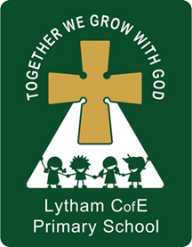 Essential or desirableTo be evidenced by application (A), Interview (I), references (R) or lesson observation (LO)QualificationsQualified Teacher StatusEARecent & relevant participation in professional developmentEAExperience & Professional KnowledgeDemonstrate a proven track record of effective teaching as a classteacher in a substantive post EA, I, RA thorough knowledge of the curriculum and ability to assess accurately and deliver a broad, balanced and exciting curriculum covering all aspects of learningEA, I, R, LOProfessional skills in Literacy, Numeracy and ICTEA, I, RSuccessful experience in leading a subject area – please state strengthsDA, I, RUnderstanding of, and commitment to, assessment for learningEA, I, R, LOAble to provide a high quality, challenging and effective learning environment which promotes high quality learning experiences for all childrenEA, I, RAble to identify and meet the needs of all learners EA, I, REffective behaviour management strategies and the ability to form positive relationship with pupilsEA, I, R, LOProven record of children making at excellent progress EA, I, RKnowledge, skills and abilitiesStrong communication and interpersonal skillsEA, I, R, LOTo value involvement of parents and to have confidence to engage with parents effectively. To be able to evidence a track record of being proactive in engaging parents and involving them in children’s learningEA, I, RHave high expectations of children and be able to excite, enthuse and inspire childrenEA, I, RHave an understanding of pupils with special educational needs.            EA,I,R, LOPersonal CharacteristicsOrganised and dedicated with high levels of initiativeEA, I, RTo have very high expectations and standards, both of yourself and othersEA, I, R, LOEvidence of a high level of personal motivation, enthusiasm and passionEA, I, R, LOA commitment to lead extra-curricular activitiesEA, I, RThe ability to work closely with colleagues EI,RFlexible and good humouredEI,RAbility to reflect on current practice and use this information to constantly improve practiceEA, I, ROther Commitment to ensure that all children are safe from harm and a clear knowledge of safeguarding issuesEICommitment to health and safetyEIPositive health and attendance recordEI